«Использование воспитателем «Логокуба» на занятиях по развитию речи детей 4-7 лет»Дошкольный возраст – очень важный период становления и развития ребенка. Основной вид деятельности детей дошкольного возраста - это игра. В ходе игры развиваются все психические процессы, основное место среди которых занимает речь.Игровое пособие «Логокуб» предназначено для работы с детьми старшего дошкольного возраста  по речевому развитию.Цель игрового пособия: развитие всех компонентов речевой системы: лексико-грамматического строя речи, фонематического восприятия, звукопроизношения, слоговой структуры слова, связной речи, познавательных процессов, а также развитие зрительного восприятия, формы и цвета.«Логокуб»- это многофункциональное комплексное пособие,состоящее из кубов и серий кубиков, в которых оформление граней, какпостоянно, так и вариативно, в зависимости от решаемых педагогическихзадач.Задачи:- стимулировать познавательную и речевую активность дошкольников;- обогащать и корректировать речевые компоненты;- интегрировать знания в образовательных областях;- развивать коммуникативные навыки детей, навыки сотрудничества вигре;-воспитыватьвзаимопонимание,доброжелательность,инициативность.Дидактическая игра «Назови предметы и обобщи»Цель:  расширять, обогащать словарь детей и закреплять в речи обобщающие понятия.Дидактическая игра «Расскажи сказку» Цель:  развивать речь, внимание, память и связную речь. Веселые, яркие картинки помогут в этом; развивать умение детей восстанавливать сказку по картинкам - кадрам.Дидактическая игра «Найди место звука в слове»Цель: развивать фонематический слух; учить определять место звучания звука в слове (в начале, в середине, в конце); активизировать словарный запас.(Артикуляционная гимнастика).Цель: выработка качественных движений органов артикуляции и точного, правильного произношения звуков речи.Дидактическая игра «Предлоги».Цель: учить различать предлоги «над», «под», «между», «на», «в», «с», правильно употреблять их с существительными; отработать понимание пространственного значения предлогов, работать над правильным употреблением предлогов в устной речи. Примерный перечень дидактических игр,в которые можно играть с помощью «Логокуба»«Что изменилось?»;«Один-много»;«Где что находится?»;«Составь предложение»;«Посчитай»;«Найди свою картинку» и т.д.Использование пособия «Логокуб» позволит расширить развивающую среду по речевому развитию детей, создать у детей эмоциональную отзывчивость, желание участвовать в речевом общении со взрослым, в процессе игры, легко непринужденно развивать и совершенствовать свои речевые навыки.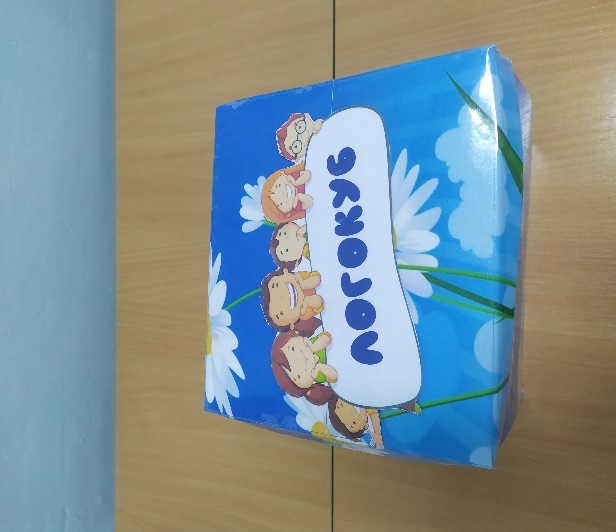 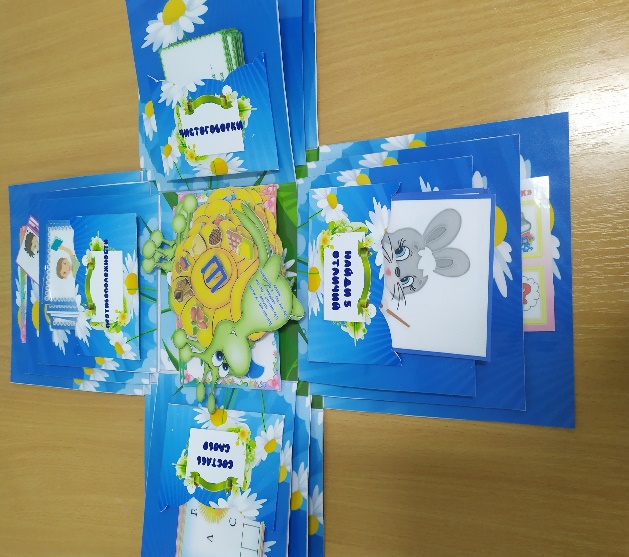 